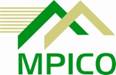 CIRCULAR TO SHAREHOLDERSCHANGE OF NAME OF THE COMPANY FROM MPICO LIMITEDTO MPICO public limited liability or plcCHANGE OF COMPANY NAMEIn compliance with Section 48 of the Companies Act 2013 which requires that ‘the name of a public limited liability company shall end with the words ‘public limited liability’ or ‘plc’ the Company name will change from:“MPICO Limited “          to “MPICO public limited liability or plc”. CONDITIONSAn application has been made to the Registrar of Companies to replace the company’s certificate of incorporation to reflect the new name. The change of name will take effect from the date the replacement certificate is issued.EXISTING SHARE CERTIFICATESShareholders should note that the existing share certificates bearing the old name will still be valid documents. The Company will not recall old certificates for replacement but is opting for a gradual replacement of the share certificates as they are being transacted on the Malawi Stock Exchange.                                                     BY ORDER OF THE BOARD22  MAY 2017